Klassifikation:	Løbet er et ****stævne med op/nedrykningsmatch for 2./3.divisionLøbsområde:		Stenderup NørreskovMødested/Parkering:	P-plads ved Løverodde, Løveroddevej 12, 6092 Stenderup. Stævneplads ved græsareal lige ud til Lillebælt.Kortet:	Stenderup Nørreskov 1:10.000, ækv. 2,5 m, revideret i 2016 på grundlag af COWI grundmateriale. Rettelser foretaget i 2017 og 2018.	Printede kort på riv- og vandfast papir.	Postbeskrivelser er trykt på kortet, og løse ved start.Terrænbeskrivelse:	Varieret skov med mange grøfter og moser, forholdsvis blandet vegetation og nogen undervegetation. Varieret stibillede og mange detaljer. Pæn kupering ud mod Lillebælt i skovens nordlige og østlige del.Stævnekontor:	Findes på stævnepladsen. Åbent fra kl. 9.30.Afstande:		Parkering – stævneplads: ca. 200 m. 
		Stævneplads – start: 750 m.Klasser:	Der tilbydes følgende klasser og baner i henhold til reglement for divisionsturnering.	Deltagerne ved det åbne stævne kan tilmelde sig de samme baner.Børnebaner: 	Der tilbydes gratis børnebane med en lille præmie.	Start fra kl. 10.00 – 13.00Præmier:	Der uddeles præmier til vinderne i H/D 10, H/D 12A&B, H/D 14A&B og H/D 16A&B.Kontrol/tidtagning:	SPORTIDENT. Egen brik kan anvendes. Manglende briktilmelding betragtes som ønske om leje af brik. Lejepris 15 kr. Mistet lejebrik erstattes med 550,- kr. Lejebrikker udleveres ved start og skal afleveres ved målgang.	Start:	Første start er kl. 10.30. Der laves startlister, hvor deltagere i divisions-matchen blandes med øvrige tilmeldte til det åbne løb. Der er fremkald 4 min. før start.
Løbere på bane 10 har fri starttid i tidsrummet 10.15 til sidste ordinære starttid. Deltagere på bane 7 og 10 får deres kort udleveret 2 min. før start. Alle øvrige løbere får kortet i startøjeblikket.Service:	Velassorteret kiosk på stævnepladsen.Toiletter på eller i nærheden af stævnepladsen.Bad i Lillebælt eller ved KOK’s klublokale Bøgelund efter nærmere aftale.Der er ingen børneaktivering/pasning. Der kan ønskes tidlig/sen start.Tilmelding:		Tilmelding skal ske via O-service senest søndag den 28. oktober. Eget Sportident-briknummer skal oplyses ved tilmeldingen.Eftertilmelding:		Mulighed for eftertilmelding via O-Service indtil onsdag d. 31. oktober kl. 24.00 mod en ekstra afgift på 20 kr. Ledige baner: 	Er man ikke tilmeldt løbet, kan der købes en bane i stævnekontoret fra kl. 10:30 – 11:30 - mod forhøjet startgebyr på 20 kr. + evt. brikleje.Startafgift:		Klasser -20 år: 50,00 kr.Øvrige: 80,00 kr.Leje af brik: 15,00 kr. Startafgifter indbetales til Kolding OK, Sydbank 7040-0121557Instruktion og startliste:	Lægges på Kolding OK’s hjemmeside - www.koldingorienteringsklub.dk – inden løbet.Resultatformidling:	På stævnepladsen samt efter løbet på koldingorienteringsklub.dkStævnekontrol:	Per Eg PedersenBanelægger:		Per Chr. NielsenBanekontrol:		Jes Aage HenningDommer:		Stævneleder:	Tina BlachTelefon: 20757981, mail: formand@koldingorienteringsklub.dkIndbydelseKolding OK indbyder til åbent stævne og divisionsmatch i COWI-ligaen søndag den 4. november 2018 i Stenderup Nørreskov. 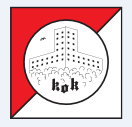 GruppeKlassifikationKlasserCa. banelængderBaneH1sort - svær H -20, H 21-, H 35-8,01H2H 40-, H 45-6,02H3H - 16, H 50-, H 55-5,03H4H 60-, H 65-4,54H5blå - sværH 703,05H6gul - mellemsværH - 14, H - 16B4,56H7H - 20B, H 21B, H 35-B 4,56H8hvid - letH - 12, H - 14B, H - 20C, H 21-C3,07D1sort - svær D - 20, D 21-, D 35-6,02D2D 40-, D 45-5,03D3D - 16, D 50-, D 55-4,54D4D 60-, D 65-3,05D5blå - sværD 70-2,58D6gul - mellemsværD - 14, D - 16B3,59D7D - 20B, D 21-B, D 35-B3,59D8hvid - letD - 12, D-14B, D-20C, D 21-C3,07D/H - B9grøn - begynderH-10, D-10, H-12B, D-12B, Begynder2,510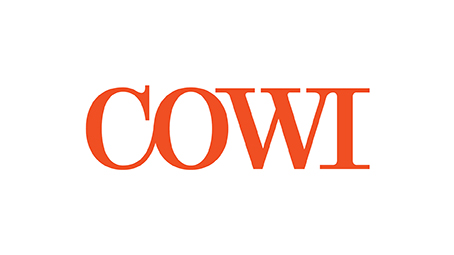 